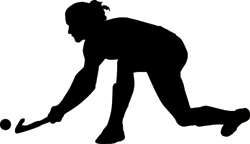 U R K U N D ETages-Turnier Weibliche/Männliche U10 LK ______ . PlatzHamburg, den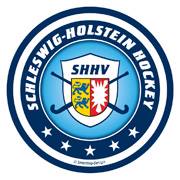 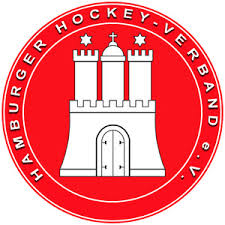 